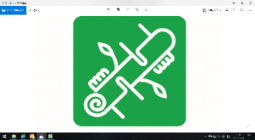 一般社団法人　京都府木材組合連合会		【FAX】075-811-2593会長　　辻󠄀井　重 　宛			【E-mail】info@kyomokuren.or.jpウッドマイレージCO2京都の木認証及び京都の木証明依頼書ウッドマイレージCO2京都の木認証及び京都の木証明を下記のとおり依頼します。※ 依頼書に必要事項を記入し、必要書類（使用材料一覧【様式７－２】及び納品伝票又は請求伝票写し（ウッドマイレージCO2京都の木認証の対象木材、京都の木証明の対象木材、それぞれ表示されているもの）を添付して郵送・FAX又はE-mailで送付して下さい。※ 書類審査が終了し受理されると、手数料の納入通知(FAX)が届きます。納入確認後、認証書を発行します。上記項目および添付書類に不備がある場合は依頼を受理できません。※ 1回の申請及び発行につき手数料が必要です。（現金又は口座振込）　　①基本額　　　　　申請手数料6,400円、発行手数料3,200円　計9,600円 (消費税込 10,560円) 　　②推進協議会会員　申請手数料4,000円、発行手数料2,000円　計6,000円 (消費税込  6,600円) 【振込先】京都銀行 二条駅前支店	普通　１０６７６４５	名義　シヤ）キヨウトフモクザイクミアイレンゴウカイ※ ウッドマイレージCO2京都の木認証証及び京都の木証明書は依頼者あてに発行します。あて先が異なる場合は該当欄に記入してください。※ 代理で依頼する場合は、代理依頼者の連絡先等を明記した書面を添付してください。※ ご不明な点があれば府木連事務局までお問い合わせ下さい。（電話：075-802-2991　担当　今井、栗山）使用材料一覧※　使用材料について、納材業者からの納品伝票又は請求伝票（控えまたはコピー、ウッドマイレージCO2京都の木認証の対象木材、京都の木証明の対象木材、それぞれ表示されているもの）を添付してください。請求伝票の場合は金額欄を黒塗りにするなどしていただいて構いません。・ウッドマイレージCO2京都の木認証：納材業者は、取扱事業体　　・京都の木証明：納材業者は、取扱事業体又は認証機関登録事業体※　ウッドマイレージCO2京都の木認証、京都の木証明、いずれの対象となる木材か分かるように記載してください。【注】R3.5.1以降の伝票で、単に京都府産と記載されている木材は京都の木証明の対象木材として扱います。※　材積(m3)欄、小計及び合計欄が空欄の場合、依頼を受理できません。必ずご記載ください。※　上記項目と同じ内容が記載されている書類（木拾い表、使用材料一覧表など）が別途あれば、本表に代用できます。その際、特に合計材積及びウッドマイレージCO2京都の木認証の対象木材、京都の木証明の対象木材、それぞれ◯印等で忘れずに明記してください（参考）ウッドマイレージＣＯ2京都の木認証及び京都の木証明依頼書チェックシート＊ご不明な点がございましたらお問合せください＊【認証書及び証明書の手続きに関して】一般社団法人　京都府木材組合連合会〒604-8417 京都市中京区西ノ京内畑町41番3TEL：075-802-2991FAX：075-811-2593Email：info@kyomokuren.or.jp http://www.kyomokuren.or.jp【京都府産木材認証制度に関して】京都府農林水産部林業振興課木材産業担当TEL：075-414-5009FAX：075-414-5010　http://www.pref.kyoto.jp/rinmu/14100081.html※本チェックシートは申請時に添付する必要はありません代理人連絡先等依頼者の代理で依頼書等の書類を作成された場合に添付してください。連絡事項申請日　　  　　年　  　月　　  日名　　称(団体名及び代表者名)　京都府産木材利用推進協議会会員・非会員別　　　　会員・賛助会員　　　　　非会員　　　　（該当に〇をつけてください）　　　　会員・賛助会員　　　　　非会員　　　　（該当に〇をつけてください）　　　　会員・賛助会員　　　　　非会員　　　　（該当に〇をつけてください）認定番号、登録番号、又は認定登録番号　　　　　－　　　　－　　　　　　　　　　　－　　　　－　　　　　　会員の場合、取扱事業体認定番号、認証機関登録事業体認定登録番号、又は緑の事業体登録番号を記載してください住　　所〒〒〒担当者連絡先TEL：FAX：（担当者氏名：　　　　　　　　　　　）（担当者氏名：　　　　　　　　　　　）工事名（製品名）工事場所（製品の納品場所）認証書等あて先※依頼者と異なる場合のみ記入名　　称（団体名等）名　　称（団体名等）工事（製品）の種類(いずれかに☑)民間□ 一般建築（住宅・店舗・事務所等）
　工種 （  □新築　　　□建売新築　　　□増改築・リフォーム  ）　□ 一般建築（住宅・店舗・事務所等）
　工種 （  □新築　　　□建売新築　　　□増改築・リフォーム  ）　工事（製品）の種類(いずれかに☑)民間□ 特定建築物　（地球温暖化対策条例に基づき府内産木材を使用する建物）□ 特定建築物　（地球温暖化対策条例に基づき府内産木材を使用する建物）工事（製品）の種類(いずれかに☑)民間□家具備品　　　□ その他（　　　　　　　　　　　　　　　　　　　　　　　　　　　　 ）□家具備品　　　□ その他（　　　　　　　　　　　　　　　　　　　　　　　　　　　　 ）工事（製品）の種類(いずれかに☑)公共□土木事業　  □建築物 　 □家具備品  □その他（   　　  　　　　　　）□土木事業　  □建築物 　 □家具備品  □その他（   　　  　　　　　　）特殊材料の有無(該当欄に☑)□有　 →　　□CLT 　 □大断面集成材　　　□その他（　　　　　　　　　　　　　　　　　）□無□有　 →　　□CLT 　 □大断面集成材　　　□その他（　　　　　　　　　　　　　　　　　）□無□有　 →　　□CLT 　 □大断面集成材　　　□その他（　　　　　　　　　　　　　　　　　）□無品　　名樹種数　量規格（縦×横×長さ）（mm）材積（m3 ）納材（納品）業者該当に〇印該当に〇印品　　名樹種数　量規格（縦×横×長さ）（mm）材積（m3 ）納材（納品）業者ウッドマイレージCO2認証京都の木証明小計ウッドマイレージCO2京都の木認証ウッドマイレージCO2京都の木認証ウッドマイレージCO2京都の木認証小計京都の木証明京都の木証明京都の木証明合計合計合計合計事項チェック欄１ 「依頼者」「申請内容」の全ての欄に漏れなく記入したか。２ 「依頼者」欄に押印（社印もしくは代表者印）したか。３ 「申請内容」にチェックをしたか。　４「使用材料一覧」に必要事項を全て記入できているか。　　（使用材料欄と同じ内容が記載されている書類があれば代用が可能）ウッドマイレージCO2京都の木認証、京都の木証明の対象の木材の欄に○をしたか。材積（㎥）、小計及び合計の欄に、それぞれの材積を記入できているか。５ 「使用材料」欄に記載された製品について、納材業者（取扱事業体又は認証機関登録事業体）からの納品伝票又は請求伝票（控えまたはコピー、ウッドマイレージCO2京都の木認証の対象木材、京都の木証明の対象木材の表示のあるもの）を添付できているか。【注】令和３年５月１日以降の伝票で、単に京都府産と記載されている木材は京都の木証明の対象木材として扱います。６  ※印で記載されている注意事項の内容を確認したか。７　手数料の支払いの準備はできたか。氏      　　名所属（会社等の名称）電話番号（所属）同　 （携帯）FAX番号E-mail